Azienda di Servizi alla PersonaCollegio Morigi – De Cesaris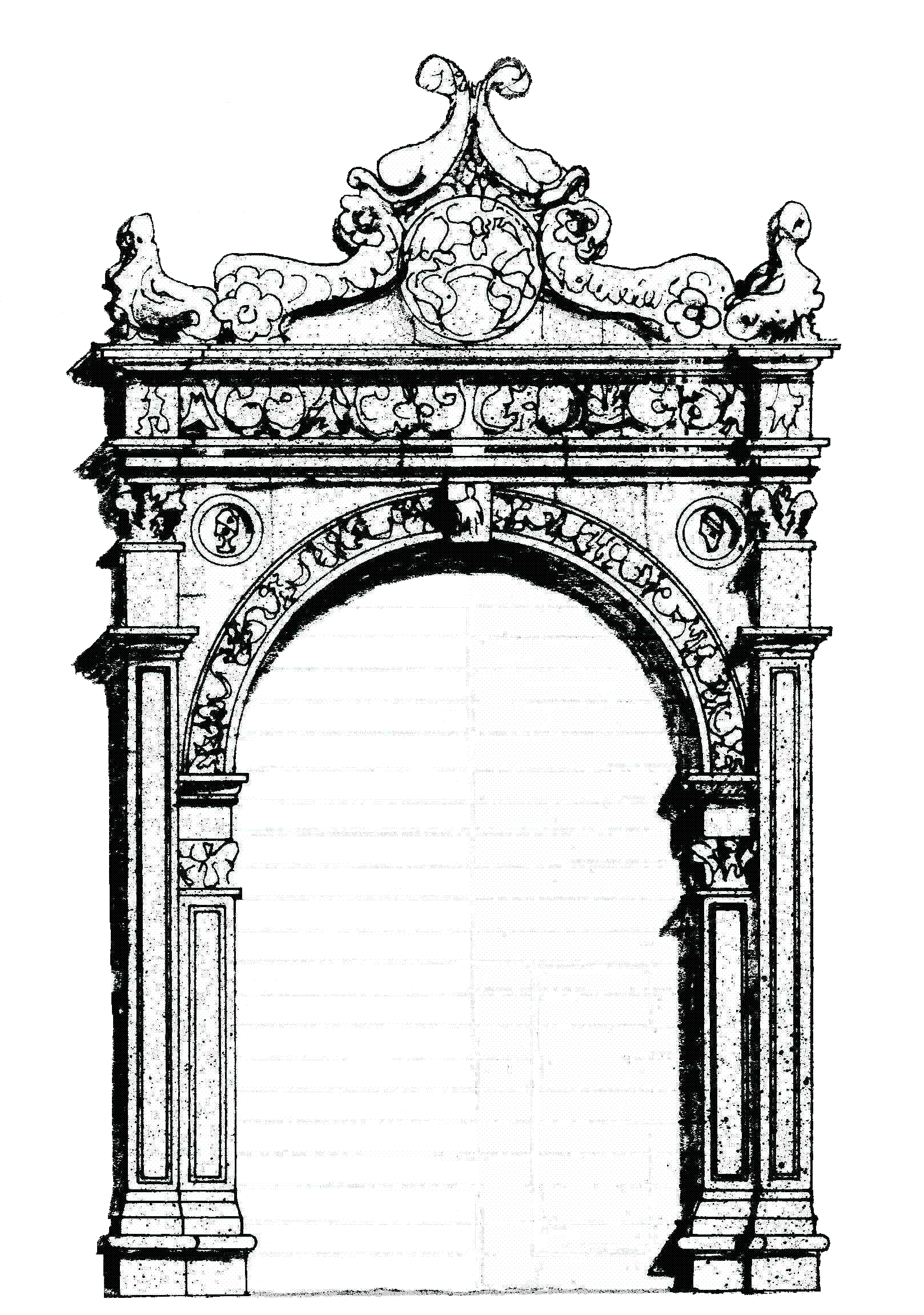 Sede legale ed amministrativa: Piacenza – via Taverna 37Codice Fiscale e P. I. 01531860334Telefono 0523/338551  PEC: info@pec.collegiomorigi.itscheda di autodichiarazioneCome da protocollo aziendale di sicurezza anti-contagio, La invitiamo, a scopo precauzionale, a compilare e sottoscrivere la presente scheda.Nel caso in cui Lei non attesti quanto richiesto, non Le potrà essere consentito l’accesso AL COLLEGIO ED AGLI UFFICINome: _________________________________________________________________________________Cognome: ______________________________________________________________________________(solo per esterni) Azienda/Ente: ____________________________________________________________(solo per esterni) Telefono e mail: ___________________________________________________________DICHIARADi aver provveduto autonomamente, prima dell’accesso in azienda, alla rilevazione della temperatura corporea, risultata non superiore a 37,5°.Di non essere attualmente sottoposto alla misura della quarantena o dell’isolamento fiduciario con sorveglianza sanitaria ai sensi della normativa in vigoreDi non essere stato all’estero negli ultimi 14 giorniDi non avere sintomi riconducibili al Covid 19.Data Firma(N.B. - Per quanto concerne il personale dipendente, la dichiarazione può anche essere resa preventivamente e una tantum, da parte del lavoratore, sotto forma di impegno alla rilevazione quotidiana della temperatura corporea e a non recarsi in azienda in caso di temperatura superiore a 37,5°) informativa sul trattamento dei dati personaliAi sensi del Regolamento Ue n. 679/2016 (cd. GDPR), si forniscono di seguito le informazioni in merito al trattamento dei dati personali dei soggetti che, durante l’emergenza COVID-19, accedono ai locali e agli uffici dell’Asp Collegio Morigi – De Cesaris o ad altri luoghi comunque a quest’ultima riferibili.Titolare del trattamento Asp Collegio Morigi – De Cesaris, con sede legale in Piacenza Via Taverna 37., e-mail direzione@collegiomorigi.it, info@pec.collegiomorigi.it /numero di telefono: 0523/338551.Tipologia di dati personali trattati e di interessatiNei limiti delle finalità e delle modalità definite nella presente informativa, sono oggetto di trattamento:i dati attinenti all’attestazione di una temperatura corporea non superiore a 37,5;i dati attinenti alla non sottoposizione alle misure della quarantena o dell’isolamento fiduciario con sorveglianza sanitaria.I dati personali oggetto di trattamenti si riferiscono:al personale dell’Asp Collegio Morigi – De Cesaris. Rispetto a tali interessati, la presente informativa integra quella già fornita per il trattamento dei dati personali funzionale all’instaurazione e all’esecuzione del rapporto di lavoro;ai fornitori, trasportatori, appaltatori, visitatori e altri soggetti terzi (compresi gli ospiti del Collegio che richiedano l’accesso agli uffici) autorizzati ad accedere ai locali e agli uffici dell’Asp Collegio Morigi – De Cesaris o ad altri luoghi comunque a quest’ultima riferibili.Finalità e base giuridica del trattamentoI dati personali saranno trattati esclusivamente per finalità di prevenzione dal contagio da COVID- esecuzione del Protocollo di sicurezza anti-contagio adottato ai sensi dell’art. 1, n. 7, lett. d) del DPCM 11 marzo 2020 e del Protocollo condiviso Governo/Parti sociali del 14 marzo 2020.La base giuridica del trattamento è, pertanto, da rinvenirsi nell’implementazione di tale Protocollo.Natura del conferimento dei dati personali Il conferimento dei dati è necessario per accedere ai locali e agli uffici dell’Asp Collegio Morigi – De Cesaris o ad altri luoghi comunque a quest’ultima riferibili. Un eventuale rifiuto a conferirli impedisce di consentire l’ingresso.Modalità, ambito e durata del trattamentoIl trattamento è effettuato dal personale dell’Asp Collegio Morigi – De Cesaris che agisce sulla base di specifiche istruzioni fornite in ordine alle finalità e alle modalità del trattamento. I dati personali non saranno oggetto di diffusione, né di comunicazione a terzi, se non in ragione delle specifiche previsioni normative (es. in caso di richiesta da parte dell’Autorità sanitaria per la ricostruzione della filiera degli eventuali contatti stretti di un lavoratore risultato positivo al COVID-19). I dati saranno trattati per il tempo strettamente necessario a perseguire la citata finalità di prevenzione dal contagio da COVID-19 e conservati non oltre il termine dello stato d’emergenza.Diritti degli interessatiIn qualsiasi momento, gli interessati hanno il diritto di accedere ai propri dati personali, di chiederne la rettifica, l’aggiornamento e la relativa cancellazione. È, altresì, possibile opporsi al trattamento e richiederne la limitazione.Queste richieste potranno essere rivolte direttamente all’Asp Collegio Morigi – De Cesaris , ai recapiti indicati in premessa.Inoltre, nel caso in cui si ritenga che il trattamento sia stato svolto in violazione della normativa sulla protezione dei dati personali, è riconosciuto il diritto di presentare reclamo all’Autorità Garante per la protezione dei dati personali.